О Положении об оказании материальной помощиУважаемые коллеги!Направляю вам Положение об оказании материальной помощи членам Профсоюза в 2023 году (Приложение). Председатель                                                                Н.А. ТимофееваУ Т В Е Р Ж Д Е Н О             Постановлением Президиума Артемовской городской организации Профессионального союза работников народного образования и науки РФот 16 декабря 2022 года № 13                                                                                                               Председатель                                                                              Н.А. ТимофееваП О Л О Ж Е Н И Ео порядке и условиях оказания материальной помощи членам Профсоюза Артемовской городской организации Профессионального союза работников народного образования и науки РФ в 2023 году                          1. Общие положения          1.  Положение о порядке и условиях оказания материальной помощи членам Профсоюза  Артемовской городской  организации  Профессионального союза работников народного образования и науки Российской Федерации в 2023 году  (далее -  Положение) регулирует вопросы оказания материальной помощи членам Профсоюза  Артемовской городской организации  Профессионального союза работников народного образования и науки Российской Федерации и направлено на социально-экономическую поддержку членов Профсоюза.          2. Материальная помощь оказывается непосредственно членам Профсоюза из денежных средств, сформированных из ежемесячных членских взносов членов Профсоюза, перечисленных безналичным путем.          3.  Финансовые средства, направляемые на оказание материальной помощи, расходуются на основании сметы доходов и расходов Артемовской городской организации Профессионального союза работников народного образования и науки Российской Федерации и смет доходов и расходов первичных профсоюзных организаций Артемовской городской организации Профессионального союза работников народного образования и науки Российской Федерации.        4.  В настоящем Положении под материальной помощью следует понимать единовременную денежную выплату членам Профсоюза в случаях трудной жизненной ситуации или важного события.           5.   Положение разработано в соответствии с:        - Уставом Общероссийского Профессионального союза работников народного образования и науки Российской Федерации;        -  Федеральным законом «Об образовании в Российской Федерации»;        - Федеральным законом РФ «О профессиональных союзах, их правах и гарантиях деятельности».                    2. Критерии оказания материальной помощи           6. Право на материальную помощь имеет каждый член Профсоюза в следующих случаях:           - смерть близких родственников (супруг, супруга, родители, дети);           - смерть работника – члена Профсоюза;             - покупка дорогостоящих медикаментов, длительное лечение;        - проведение платной операции или послеоперационной реабилитации работника;        - санаторное лечение работника в ГАУ СО «Санаторий-профилакторий «Юбилейный»: компенсация расходов на приобретение оздоровительной путевки;        - официальное заключение брака (свадьба члена Профсоюза);        - юбилейные даты членов Профсоюза: 60 лет, 70 лет, 80 лет и каждые последующие 10 лет.       - пожар, стихийные бедствия, кража имущества и другие чрезвычайные обстоятельства;      - призыв на мобилизацию члена Профсоюза, близких родственников (муж, дети) члена Профсоюза.                                  3. Условия оказания материальной помощи           7. Материальная помощь может быть оказана нуждающемуся члену Профсоюза при условии, что он является членом первичной профсоюзной организации, имеет общий профсоюзный стаж не менее 1 года и состоит на учете в первичной профсоюзной организации, в которой он работает в настоящее время, не менее 3-х месяцев.         8. Материальная помощь может показываться члену Профсоюза один раз в календарный год.         9. В исключительных случаях (смерть близких родственников, операции, пожар или стихийные бедствия) материальная помощь может быть оказана по нескольким критериям.                              4. Порядок и размеры оказания материальной помощи           10. Материальная помощь оказывается строго по ходатайству первичной профсоюзной организации и личному заявлению работника.            11.  Размер материальной помощи устанавливается в соответствии с настоящим Положением и не может быть более 4000 рублей.            12. Материальная помощь выдается лично члену Профсоюза или председателю первичной профсоюзной организации при наличии личного заявления работника, документов, подтверждающих основание для оказания материальной помощи, паспортных данных, расчетного счета в банке и ИНН работника.            13. Настоящее Положение устанавливает следующие размеры материальной помощи:                     - смерть близких родственников (супруг, супруга, родители, дети) - до 3000 рублей;           - смерть работника – члена профсоюза – до 4000 рублей;             - покупка дорогостоящих медикаментов, длительное лечение – до 4000 рублей;        - проведение платной операции или послеоперационной реабилитации работника – до 4000 рублей;        - официальное заключение брака (свадьба членов профсоюза) – до 3000 рублей;        - санаторное лечение работника в ГАУ СО «Санаторий-профилакторий «Юбилейный»: компенсация расходов на приобретение оздоровительной путевки) – до 1500 рублей;        -    юбилейные даты: 60 лет, 70 лет, 80 лет и каждые последующие 10 лет – до 2000 рублей.       - пожар, стихийные бедствия, кража имущества и другие чрезвычайные обстоятельства – до 4000 рублей;    - призыв на мобилизацию члена Профсоюза, близких родственников (муж, дети) члена Профсоюза – до 4000 рублей.                                     5. Перечень документов,                необходимых для получения материальной помощи           14. Для получения материальной помощи член Профсоюза обращается с личным заявлением в первичную профсоюзную организацию, указывая  причину обращения, и предоставляет следующие документы:        - в случае смерти члена Профсоюза или его близких - копию свидетельства о смерти, документы, подтверждающие родство с умершим (свидетельство о браке, копию паспорта);        - на покупку дорогостоящих медикаментов, длительное лечение – счет, чек или другой документ, подтверждающий расходы на медицинские услуги, документ медицинской организации, подтверждающий необходимость приобретения медикаментов;         - проведение платной операции или послеоперационной реабилитации работника – счет, чек или другой документ, подтверждающий расходы на медицинские услуги, документ медицинской организации, подтверждающий необходимость проведения операции;       - официальное заключение брака (свадьба члена Профсоюза) – копию свидетельства о заключении брака;         - санаторное лечение работника - обратный талон к путевке и квитанцию об оплате оздоровительной путевки;        - юбилейные даты:  60 лет, 70 лет, 80 лет и каждые последующие 10 лет:      копию паспорта или другого документа, удостоверяющего личность гражданина;             - пожар, стихийные бедствия, кража имущества и другие чрезвычайные обстоятельства – документ, подтверждающий факт чрезвычайного события;       - призыв на мобилизацию члена Профсоюза, близких родственников (муж, дети) члена Профсоюза -справку военного комиссариата городов Реж, Артемовский, Режевского и Артемовского районов Свердловской области.            15.  Документы подшиваются к расходному ордеру и работнику не возвращаются.                                  6. Заключительные положения               16. Настоящее Положение действительно для всех членов Профсоюза Артемовской городской организации Профессионального союза   с момента утверждения и до принятия нового.              17.  Контроль выполнения Положения принадлежит контрольно - ревизионной комиссии Артемовской городской организации  Профессионального союза работников народного образования и науки Российской Федерации.              18. Отчет об использовании средств материальной помощи проводится один раз в год на собрании председателей первичных профсоюзных организаций.              19.  Ответственность за выполнением данного Положения возлагается на председателя Артемовской городской организации Профессионального союза работников народного образования и науки Российской Федерации и председателей первичных профсоюзных организаций Артемовской городской организации Профессионального союза работников народного образования и науки Российской Федерации.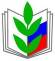 ОБЩЕРОССИЙСКИЙ ПРОФЕССИОНАЛЬНЫЙ СОЮЗ РАБОТНИКОВ НАРОДНОГО ОБРАЗОВАНИЯ И НАУКИ РОССИЙСКОЙ ФЕДЕРАЦИИАртемовская городская организация Профессионального союза работников народного образования и науки Российской Федерации(Артемовская городская организация Общероссийского Профсоюза образования)Утверждено Постановлением Президиума Артемовской городской организации Профессионального союза работников народного образования и науки РФот 16.12.2022 № 13Председатель Н.А.               ТимофееваБазовая таблицаОказания материальной помощи членам Профсоюза на 2023 год       Президиум Артемовской городской организации Профессионального союза работников народного образования и науки РФ от 16.12.2022, протокол № 13       ПОСТАНОВИЛ: Утвердить базовую таблицу оказания материальной помощи членам Профсоюза на 2022 год:ОБЩЕРОССИЙСКИЙ ПРОФСОЮЗ ОБРАЗОВАНИЯАРТЕМОВСКАЯ ГОРОДСКАЯОРГАНИЗАЦИЯ ПРОФЕССИОНАЛЬНОГОСОЮЗА РАБОТНИКОВ НАРОДНОГООБРАЗОВАНИЯ И НАУКИРОССИЙСКОЙ ФЕДЕРАЦИИ(АРТЕМОВСКАЯ ГОРОДСКАЯ ОРГАНИЗАЦИЯОБЩЕРОССИЙСКОГО ПРОФСОЮЗА ОБРАЗОВАНИЯ)623780. г. Артемовский, ул. Комсомольская, д. 18, к.13тел. +7(34363)2-43-54e-mail:profkom1951@mail.ruОГРН 1036605603165,  ИНН/КПП 6602005568/66770100102.02.2023  №  26                       Председателям ППООБЩЕРОССИЙСКИЙ ПРОФЕССИОНАЛЬНЫЙ СОЮЗ РАБОТНИКОВ НАРОДНОГО ОБРАЗОВАНИЯ И НАУКИ РОССИЙСКОЙ ФЕДЕРАЦИИ  Артемовская городская организация Профессионального союза работников народного образования и науки Российской Федерации(Артемовская городская организация Общероссийского Профсоюза образования)ОБЩЕРОССИЙСКИЙ ПРОФЕССИОНАЛЬНЫЙ СОЮЗ РАБОТНИКОВ НАРОДНОГО ОБРАЗОВАНИЯ И НАУКИ РОССИЙСКОЙ ФЕДЕРАЦИИ  Артемовская городская организация Профессионального союза работников народного образования и науки Российской Федерации(Артемовская городская организация Общероссийского Профсоюза образования)ОБЩЕРОССИЙСКИЙ ПРОФЕССИОНАЛЬНЫЙ СОЮЗ РАБОТНИКОВ НАРОДНОГО ОБРАЗОВАНИЯ И НАУКИ РОССИЙСКОЙ ФЕДЕРАЦИИ  Артемовская городская организация Профессионального союза работников народного образования и науки Российской Федерации(Артемовская городская организация Общероссийского Профсоюза образования)Вид материальной помощи Выплата (в рублях)Юбилейные даты: 60 лет, 70 лет, 80 лет и каждые последующие 10 лет До 2000Проведение платной операции или послеоперационной реабилитации работника До 4000Покупка дорогостоящих медикаментов, длительное лечение До 4000Официальное заключение брака (свадьба члена Профсоюза) До 3000Санаторное лечение работника в ГАУ СО «Санаторий-профилакторий «Юбилейный»: компенсация расходов на приобретение оздоровительной путевки 1500Пожар, стихийные бедствия, кража имущества и другие чрезвычайные обстоятельства До 4000